Приложение 1к распоряжению Департамента природных ресурсов и охраны окружающей среды Томской области от 05.02.2021 № 23к распоряжению Департамента профессионального образования Томской областиот05.02.2021 № 50к распоряжению Департамента общего образования Томской областиот05.02.2021 № 170-рк распоряжению Департамента лесного хозяйства Томской областиот05.02.2021 № 0050к распоряжению Департамента по культуре Томской областиот 05.02.2021 № 037/01-10Положениео IX Всероссийском Фестивале экологического образования и воспитания молодежи «Я живу на красивой планете»Общие положенияНастоящее положение о проведении IXВсероссийского Фестиваля экологического образования и воспитания детей и молодежи «Я живу на красивой планете» (далее - Фестиваль) устанавливает цели и задачи, определяет права и обязанности организаторов и участников Фестиваля, сроки и этапы проведения Фестиваля.Вся информация о Фестивале размещается в сети Интернет на официальном сайте ОГБПОУ «Асиновский техникум промышленной индустрии и сервиса» http://atpromis.com,  на официальном сайте ОГБУ «Облкомприрода»https://ogbu.green.tsu.ru. Цель и задачи ФестиваляЦель проведения: Совершенствование системы непрерывного экологического образования и просвещения в образовательных организациях субъектов Российской ФедерацииЗадачи:Активизация деятельности по формированию экологической культуры в образовательных учреждениях субъектов Российской Федерации.Углубление знаний обучающихся по экологии.Развитие у обучающихся навыков проектно-исследовательской деятельности.Развитие у обучающихся навыков работать в команде и решать стратегические проблемы в области экологического образования.Развитие системы межрегионального сотрудничества с целью совершенствования системы непрерывного экологического образования и просвещения.Участники ФестиваляВ Фестивале принимают участие:обучающиеся общеобразовательных организаций субъектов Российской федерации (7-18 лет);обучающиеся профессиональных образовательных организаций субъектов Российской федерации (15-25 лет);педагоги всех видов и типов образовательных организаций, работники учреждений культуры и социальной сферы.Содержательные направления Фестиваля	В рамках Фестиваля будут проходить следующие мероприятия:XVIмежрегиональная научно-практическая конференцияобучающихся «Экологическиепроблемы нашего Причулымья».Секции конференции:Эко-StartUp(Секция для обучающихся начальных классов);Комплексные исследования экосистем и социальная экология;Проблемы водных источников и экология воздушного бассейна;Экология животных и растений;Антропогенное воздействие на биосферу и здоровье человека;Детское экологическое движение и общественные организации, школьные и студенческие лесничества;Экология - предпринимательство и цифровые технологии;Экологические решения для улучшения лесного и сельского хозяйства.Панельная дискуссия «Проектно-инновационная деятельность вэкологическом образовании ивоспитании обучающихся» (для преподавателей и руководителей команд)– тезисы всех участников включаются в сборник, право отбора заслушиваемых докладов организаторы оставляют за собой.EcoТехноQuest- командная игра, направленнаяна развитиетехно- и эко- компетенций.Конкурс агитационных бригад в рамках Года науки и технологий в Российской Федерации.Экогалерея:«Арт-ландшафт» - выставка-конкурс малых архитектурных форм для ландшафтного дизайна. Принимаются авторские изделия, изготовленные из природного или бросового материала, размеры: не менее 30 см и не более 100 см  высотой.Изделия, представленные на конкурс, не возвращаются, передаются в музей Природы и экологии Асиновского района.Эко-сумки в стиле «Фурошики»- мастер-класс по изготовлению;«Speed-dating» -конкурс экопроектов  по фитодизайну офисов в форме стендового доклада;«Скрапбукинг»- мастер-класс;Мастер-классы по экологическим видам спорта (йога, гимнастика для лица, гимнастика для осанки);Мастер-классы с элементами флеш-моба по танцевальным направлениям (зумба, трайбл);Экскурсия в  Музей природы и экологии Асиновского района.Велопробег  спосещением Асиновского краеведческого музея, культурно-туристического комплекса «Сибирская усадьба имени Н.А. Лампсакова», библиотеки им. Г.М.Марковав селе Ново-Кусково;«Зеленая вечерника» в усадьбе имени Н.А. Лампсакова (для участников велопробега);Экокафе.Учредители ФестиваляДепартамент природных ресурсов и охраны окружающей среды Томскойобласти;Департамент профессионального образования Томской области;Департамент общего образования Томской области;Департамент лесного хозяйства Томской области;Департамент по культуре Томской области.Организаторы ФестиваляМуниципальное образование «Асиновский район» Томской области;Областное государственное бюджетное учреждение «Областной комитет охраны окружающей среды и природопользования»;Областное государственное бюджетное профессиональное образовательное учреждение «Асиновский техникум промышленной индустрии и сервиса»;Областное государственное бюджетное учреждение дополнительного профессионального образования «Региональный центр развития профессиональных компетенций»;Областное государственное бюджетное образовательное учреждение дополнительного образования «Областной центр дополнительного образования».Порядок и сроки проведения ФестиваляФестиваль проводится 23 - 24 апреля 2021 года. Время и место проведения: Томская область, Асиновский район, г. Асино, 636840, ул. Гончарова, 46,ОГБПОУ «Асиновский техникум промышленной индустрии и сервиса».Для участия в событиях Фестиваля участникам необходимо пройти электронную регистрацию по ссылке:https://forms.gle/fWtHFyNMn9FG5KhF9Для участия в НПК «Экологические проблемы нашего Причулымья» и Панельной дискуссии участникам необходимо пройти электронную регистрацию по ссылке:https://forms.gle/v88eJRn9vG6FAw4r9Тезисы докладов участников конференции для публикации (тезисы докладов) (см. Приложение 1. Требования к оформлению тезисов) принимаются до 10 апреля 2021 года.  Тезисы подгружаются в форме ссылки  или файла при заполнении электронной формы заявки.Материалы публикуются в авторской редакции.  Материалы, присланные позднее 10 апреля 2021 года, в сборник невключаются! Материалы, превышающие  2 страницы по объему текста указанного формата,  не публикуются!Регламент выступления на Конференции (устная презентация) - до 5 минут.Изделия на выставку-конкурс «Арт-ландшафт»принимаются строго в соответствии с номинацией с 20 апреля 2021 года (ежедневно с 10.00 до 16.00 часов) до 22 апреля 2021 года по адресу г. Асино, ул. Гончарова, 46 (библиотека техникума, 1 этаж). На изделии должна быть закреплена этикетка установленного образца(Приложение 3.  Образец Этикетки).Приветствуется оригинальность, композиционное решение, художественная выразительность, транспортабельность.Изделия, представленные на выставку-конкурс, не возвращаются, передаются в музей Природы и экологии Асиновского района.Состав команды, заявленной на участие в командной игре EcoТехноQuest, не должен превышать 5 участников. Задания, маршрутный лист выдаются в день проведения квеста.Тема заданий квеста публикуется на информационных ресурсах организаторов за 10 дней до проведения  Фестиваля. Участники командной игры обязаны: выполнять задания способами, не угрожающими жизни и здоровью ни игроков, ни других лиц; соблюдать законы и правила, действующие на территории РФ, в том числе ПДД, ГК и УК; выполнять задания полным составом заявленной команды; изменения в заявленных составах команд по ходу игры не допускаются.К участию в игре, в связи с избеганием скопления большого количества людей, принимаются первые 9 заявок, поступивших в Оргкомитет.Состав команды, заявленной на участие в конкурсе агитационных бригад, не должен превышать 10 участников. Во время выступления команды учитывается: оригинальность содержания, уровень исполнительского мастерства, сценическая культура, разнообразие выразительных средств, смысловая экологическая составляющая. Не допускается использование нецензурной брани и ненормативной лексики! Время выступления команды до 10 минут.Подробная программа Фестиваля будет опубликована на сайтах организаторов не позднее 15 апреля 2021 года.Награждение участников ФестиваляВсе участники XVI региональной научно-практической конференции обучающихся «Экологические проблемы нашего Причулымья» получают Дипломы участников.Все победители конференции (в каждой секции) получают Дипломы победителей 1,2,3 степени или Гран-при победителя.Все участники конкурса-выставки «Арт-ландшафт» в рамках IX Всероссийского Фестиваля экологического образования и воспитания молодежи «Я живу на красивой планете» получают Дипломы участников, победители - Дипломы победителей 1,2,3 степени.Все участники командной игры«EcoТехноQuest»в рамках IX Всероссийского Фестиваля экологического образования и воспитания молодежи «Я живу на красивой планете» получают Дипломы участников, а команда-победитель награждается Диплом победителя и памятными кубками. Все участникиконкурса экопроектов  по фитодизайну офисов в форме стендового доклада«Speed-dating» получают Дипломы участников, победители - Дипломы победителей 1,2,3 степени.Все участники конкурса агитационных бригад в рамках IX Межрегионального Фестиваля экологического образования и воспитания молодежи «Я живу на красивой планете» получают Дипломы участников, победители - Дипломы I, 2, 3 степени.Руководители проектных работ, ставших победителями в мероприятиях Фестиваля, получают Благодарственные письма.Все остальные участники получают Дипломы участников Фестиваля.ФинансированиеФинансовые расходы в период подготовки и проведения Фестиваля производятся в соответствии со сметой расходов, в рамках существующего финансирования организаторов Фестиваля.Участие в Фестивале  и проживание в общежитии ОГБПОУ «АТпромИС» бесплатное. Командировочные расходы и питание иногородних участников за счет направляющей стороны.Информационное сопровождениеИнформационный бюллетень «Экологический индикатор» (главный редактор Л.Л. Уланова).Приложение 1к Положениюо IX Всероссийском Фестивале экологического образования и воспитания молодежи «Я живу на красивой планете»Требования к оформлению тезисовОбъем тезисов не должен превышать 2 страниц А4, включая список информационных источников.Список источников должен быть обязательно!Оформление заголовка: шрифт Гарнитура –TimesNewRoman, кегль - 12, начертание - полужирный, курсив, выравнивание-по центру. Например:ИЗУЧЕНИЕ ВИДОВОГО СОСТАВАРАСТИТЕЛЬНОСТИ ДОМАШНЕГО АГРОБИОЦЕНОЗАОтченко Анастасия, 6 класс,МКОУ «Тегульдетекая СОШ», с. Тегульдет Томской области. Руководитель: Кухарская Елена Владимировна, учитель биологииЧерез одну строку основной текст тезисов:Шрифт: Гарнитура – Times New Roman, кегль – 12.   Абзац: выравнивание - по ширине, отступ: слева - 0, справа - 0, первая строка отступ - 1 см;Интервал: перед - 0, после - 0, междустрочный - одинарный;Через одну строку - надпись: Информационные источники: (не более 5 источников - нумерованный список).Изображения в тексте не используютсяТребования к наименованию файла: Фамилия И.О.Тезисы подгружаются в форме ссылки на скачивание или в виде файла при заполнении электронной формы заявки.Приложение 2к Положениюо IX Всероссийском Фестивале экологического образования и воспитания молодежи «Я живу на красивой планете»Образец ЭтикеткиПриложение 2к распоряжению Департамента природных ресурсов и охраны окружающей среды Томской области от 05.02.2021 № 23к распоряжению Департамента профессионального образования Томской областиот05.02.2021 № 50к распоряжению Департамента общего образования Томской областиот 05.02.2021 № 170-рк распоряжению Департамента лесного хозяйства Томской областиот 05.02.2021 № 0050к распоряжению Департамента по культуре Томской областиот 05.02.2021 № 037/01-10Состав организационного комитета по подготовке и проведениюIX Всероссийского Фестиваля экологическогообразования и воспитания молодежи«Я живу на красивой планете»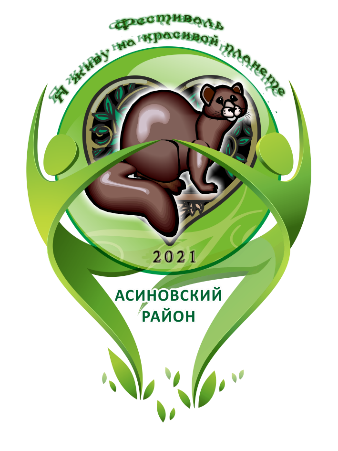 Название работы:Малая архитектурная форма «Птица»Автор: Иванов Иван,8 лет, МБОУ СОШ № 1 г. Асино№ФИОДолжность, место работыАдамАлександр МартыновичЗаведующий кафедрой экологии, природопользования и экологической инженерии ФГБОУ ВПО «Томский государственный университет», профессор, д.т.н. (председатель организационного комитета)АндрееваЮлия СтаниславовнаНачальник отдела ОГБУ «Областной комитет охраны окружающей среды и природопользования»БуденковМихаил ИвановичПредседатель Правления Общероссийской общественной организации «Центр экологической политики и культуры» (по согласованию)ВторинаЕлена ВениаминовнаЗаместитель начальника Департамента общего образования Томской области.ВажоваЛариса ВалерьевнаЗаместитель начальника Департамента по культуре Томской областиГридаеваЛюдмила ВладимировнаМетодист ГОУ «Кузбасский региональный институт развития профессионального образования», кандидат педагогических наук (по согласованию)ДанильчукНиколай АлександровичГлава муниципального образования «Асиновский район» (по согласованию)Егорова Ирина ВикторовнаНачальник отдела по воспитательной работе ОГБПОУ «Асиновский техникум промышленной индустрии и сервиса»КалинюкЮрий ВладимировичНачальник Департамента профессионального образования Томской областиКобзарь Ольга ИвановнаВедущий эколог ОГБУ «Областной комитет охраны окружающей среды и природопользования» Курасова Нина НиколаевнаДиректор ОГБОУ ДО «Областной центр дополнительного образования»Лисина Наталья ГеннадьевнаЗаведующая естественнонаучным отделом ОГБОУ ДО «Областной центр дополнительного образования»Лукашевич Ольга ДмитриевнаД.т.и., профессор кафедры охраны труда и окружающей среды Дорожно-строительного факультета ФГБОУ ВПО Томский государственный архитектурно- строительный университет» (по согласованию)Лунева Юлия ВладимировнаДиректор ОГБУ «Областной комитет охраны окружающей среды и природопользования»МударисоваГалимаРавильсуновнаЗаместитель директора ОГБУ ДПО «Региональный центр развития профессиональных компетенций»Немолочная Юлия АлександровнаГлавный специалист комитета организационной политики Департамента лесного хозяйства Томской областиОвчинниковаЕкатерина ВладимировнаВедущий эколог ОГБУ «Областной комитет охраны окружающей среды и природопользования»Павлов Андрей ВикторовичЗаместитель директора Центра общего и дополнительного образования имени А.А. Пинского Института образования НИУ «Высшая школа экономики» (по согласованию)Панина Екатерина ГеннадьевнаРуководитель ИМЦ  ОГБПОУ «Асиновский техникум промышленной индустрии и сервиса»РепинВладимир НиколаевичДиректор ОГБПОУ «Асиновский техникум промышленной индустрии и сервиса»Шатрова Елена АлександровнаЗаместитель директора по МСО ОГБУДПО «Региональный центр развития профессиональных компетенций»Уланова Людмила АлександровнаЖурналист независимой муниципальной газетыАсиновского района «Образ жизни. Регион» (по согласованию)Черняк Елена ВикторовнаПредседатель комитета организационной политики Департамента лесного хозяйства Томской областиХашЭрданеСамбалхундэвАкадемик Международной Академии Чингис- Хана, профессор, Республика Монголия(по согласованию)